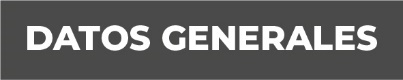 Nombre: Rey Báez AndradeGrado de Escolaridad: MaestríaCédula Profesional:   3876017Teléfono de Oficina: 8462262229Correo Electrónico: 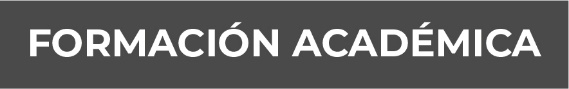 PERÍODO: 1980-1986.Escuela Primaria: “Hermenegildo Galeana.” La Estanzuela, Ver.PERÍODO: 1986-1989.Escuela Secundaria: “Adalberto Tejeda”. Xalapa, Ver.PERÍODO: 1989-1992.Escuela De Bachilleres Diurna “Antonio María De Rivera.” Xalapa, Ver.PERÍODO: 1992-1996.	Universidad Veracruzana “Facultad De Derecho”. Xalapa, Ver.PERIODO: 2011-2012.Centro Mexicano De Estudios De Posgrado. “Maestría En Derecho Procesal Penal Y Criminología. Titulado”. Xalapa, Ver.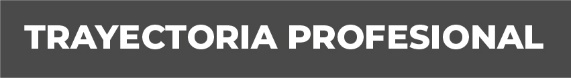 Año: Junio Agosto 2000Oficial Secretario en la Agencia del Ministerio Público Adscrita al Juzgado Tercero de Primera Instancia en Pacho Viejo, Veracruz.Año: Agosto Junio 2003Oficial Secretario en la Agencia 4º del Ministerio Público Investigador de Xalapa, VeracruzAño: Junio Mayo 2005Oficial Secretario en la Agencia 7º Investigadora en Xalapa, Veracruz.  Año: Mayo Marzo 2007Oficial Secretario en la Agencia 1ª. Investigadora en Xalapa, Veracruz.Año: Marzo Septiembre 2011Agente del Ministerio Público Investigador Especializado en Delitos Cometidos en Carretera en Perote Veracruz.           Año: Septiembre Diciembre 2012Agente del Ministerio Público Investigador Especializado en Delitos Cometidos en Carretera en Palma Sola, Veracruz.  Año: Diciembre Mayo 2015Agente del Ministerio Público Investigador Especializado de Delitos Cometidos en Carretera en Córdoba, Veracruz. Año: Mayo  Enero 2016Fiscal Auxiliar Del Fiscal Regional en la Zona Centro-Córdoba.   Año: EneroDiciembre 2016Fiscal Investigador en la Ciudad De Fortín De Las Flores, VeracruzAño: Diciembre 2016 a Octubre 2017Fiscal 4º En La Unidad Integral De   Procuración De Justicia De Córdoba, Veracruz.     Año: Octubre Diciembre 2019Fiscal Cuarto en la Unidad integral   de Procuración De Justicia En Orizaba, Veracruz.Año: Diciembre2019 a Julio 2022Fiscal Sexto en la Unidad Integral de Procuración de Justicia Distrito Judicial XIX; San Andrés Tuxtla, Veracruz.Año:  Julio 2022a la ActualidadFiscal Sexto en la Unidad Integral de Procuración de Justicia Distrito Judicial I; Pánuco, Veracruz.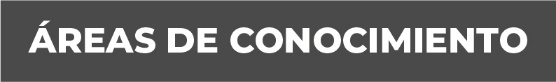 Penal, procesal penal, juicios orales. -